  БАШҠОРТОСТАН РЕСПУБЛИКАҺЫ                                      РЕСПУБЛИка БАШКОРТОСТАН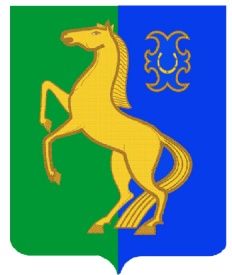                 ЙƏРМƏКƏЙ районы                                                     совет сельского поселения        муниципаль РАЙОНЫның                                                  спартакский сельсовет                              СПАРТАК АУЫЛ СОВЕТЫ                                                     МУНИЦИПАЛЬНОГО РАЙОНА            ауыл БИЛƏмƏҺе советы                                                       ЕРМЕКЕЕВСКий РАЙОН452182, Спартак ауыл, Клуб урамы, 4                                              452182, с. Спартак, ул. Клубная, 4    Тел. (34741) 2-12-71                                                                                    Тел. (34741) 2-12-71       Тел. (34741) 2-12-71,факс 2-12-71                                                                  Тел. (34741) 2-12-71,факс 2-12-71           е-mail: spartak_s_s@maiI.ru                                                                             е-mail: spartak_s_s@maiI.ru                                                   ҠАРАР                             № 209                   РЕШЕНИЕ        «25 » марта 2022 й.                                               «25 » марта  2022 г.О публичных  слушаниях по проекту решения совета сельского поселения  Спартакский сельсовет муниципального района Ермекеевский район Республики Башкортостан  «О проекте решения «О внесении изменений и дополнений в решение Совета сельского поселения Спартакский   сельсовет муниципального района Ермекеевский  район Республики Башкортостан от 30.08.2019 № 383  «Об утверждении правил землепользования и застройки сельского поселения Спартакский сельсовет МР Ермекеевский район Республики Башкортостан»    В соответствии со статьей 28 Федерального закона  «Об общих принципах организации местного самоуправления в Российской Федерации» от 06.10.2003 года №131-ФЗ       Совет сельского поселения Спартакский сельсовет муниципального района Ермекеевский район Республики Башкортостан р е ш и л:Назначить публичные слушания по проекту  решения Совета   сельского поселения  Спартакский сельсовет муниципального района Ермекеевский район Республики Башкортостан «О проекте решения «О внесении изменений и дополнений в решение Совета сельского поселения Спартакский    сельсовет муниципального района Ермекеевский  район Республики Башкортостан от 30.08.2019 № 383 «Об утверждении Правил землепользования и застройки  сельского поселения Спартакский    сельсовет муниципального района Ермекеевский  район Республики Башкортостан»  на 26 апреля 2022 года (время и место проведения: 15.00 часов, в здании администрации сельского поселения с. Спартак).Определить следующий состав комиссии по подготовке и проведению публичных слушаний:- Гафурова Ф.Х. - глава сельского поселения  Спартакский сельсовет муниципального района Ермекеевский район Республики Башкортостан председатель;- Козлова О.М. – председатель постоянной комиссии по развитию предпринимательства, земельным вопросам, благоустройству  и экологии;- Сокова Н.З. -  секретарь комиссии, депутат Совета сельского поселения  Спартакский сельсовет муниципального района          Ермекеевский район Республики Башкортостан.3. Организацию и проведение публичных слушаний по проекту решения Совета сельского поселения  Спартакский сельсовет муниципального района Ермекеевский район РБ «О проекте решения «О внесении изменений и дополнений в решение Совета сельского поселения Спартакский    сельсовет муниципального района Ермекеевский  район Республики Башкортостан от  30.08.2019 № 383 «Об утверждении Правил землепользования и застройки  сельского поселения Спартакский    сельсовет муниципального района Ермекеевский  район Республики Башкортостан» возложить на комиссию по подготовке и проведению публичных слушаний.4. Установить, что письменные предложения жителей сельского поселения  Спартакский сельсовет муниципального района Ермекеевский район Республики Башкортостан направляются в Совет сельского поселения  Спартакский сельсовет муниципального района Ермекеевский район Республики Башкортостан (по адресу: с. Спартак, ул. Клубная, 4) до 25 апреля 2022 года. 5.  Проект решения Совета сельского поселения Спартакский сельсовет  муниципального района Ермекеевский район Республики Башкортостан  «О проекте решения «О внесении изменений и дополнений в решение   Совета сельского поселения Спартакский   сельсовет муниципального  района Ермекеевский  район Республики Башкортостан от    30.08.2019 № 383    «Об утверждении Правил землепользования и застройки  сельского поселения Спартакский   сельсовет  муниципального района Ермекеевский  район Республики Башкортостан»  разместить на сайте администрации сельского поселения  Спартакский сельсовет муниципального района Ермекеевский район Республики Башкортостан,  обнародовать на информационных стендах в администрации   сельского поселения Спартакский сельсовет муниципального района Ермекеевский район     Республики Башкортостан.     Глава сельского поселенияСпартакский сельсовет                                                                        Ф.Х.Гафурова